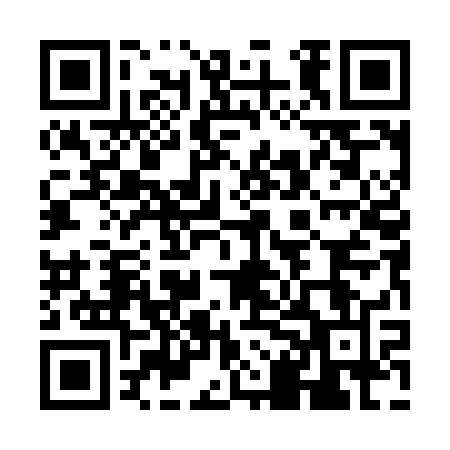 Prayer times for Asbach-Baumenheim, GermanyWed 1 May 2024 - Fri 31 May 2024High Latitude Method: Angle Based RulePrayer Calculation Method: Muslim World LeagueAsar Calculation Method: ShafiPrayer times provided by https://www.salahtimes.comDateDayFajrSunriseDhuhrAsrMaghribIsha1Wed3:435:561:145:148:3210:362Thu3:415:541:145:158:3410:383Fri3:385:531:145:158:3510:414Sat3:355:511:135:168:3710:435Sun3:325:501:135:168:3810:466Mon3:295:481:135:178:3910:487Tue3:265:461:135:178:4110:518Wed3:245:451:135:188:4210:539Thu3:215:431:135:188:4410:5610Fri3:185:421:135:198:4510:5811Sat3:155:411:135:198:4611:0112Sun3:125:391:135:208:4811:0413Mon3:095:381:135:208:4911:0614Tue3:065:361:135:218:5011:0915Wed3:045:351:135:218:5211:1216Thu3:015:341:135:228:5311:1417Fri2:585:331:135:228:5411:1718Sat2:575:311:135:238:5611:1919Sun2:565:301:135:238:5711:2220Mon2:565:291:135:248:5811:2321Tue2:555:281:135:248:5911:2322Wed2:555:271:135:259:0111:2423Thu2:555:261:145:259:0211:2524Fri2:545:251:145:269:0311:2525Sat2:545:241:145:269:0411:2626Sun2:545:231:145:279:0511:2627Mon2:535:221:145:279:0611:2728Tue2:535:211:145:279:0711:2729Wed2:535:201:145:289:0811:2830Thu2:535:201:145:289:0911:2831Fri2:525:191:155:299:1011:29